Anmeldung zum JugendvideowettbewerbAngaben zum ProjektTitel:  _______________________________________________________________      Dokumentarfilm/Reportage       Spielfilm      Experimental      Musikvideo        Trickfilm                        TV-Sendung        MultimediaInhalt des Projektes:_______________________________________________________________________________________________________________________________________________________________________________________________________________________________________________________________________________________________________Produktion (Jugendclub, Schule o. a.) ________________________________________Regisseur /Videogruppe: _________________________________________________Kamera: __________________________   Produktionsjahr: _______      Länge: ______Schnitt:   __________________________   Format:     DVD-R      Blu Ray      USB-Stick							   (16:9 PAL u. HD)Angaben zum/zur Einreicher/in                                 Einsender/in: ____________________________________________________________(Bei Einzelpersonen Name, Vorname , bei Videogruppen Ansprechpartner)Geburtsdatum: ___________________________________________________________Adresse:	  __________________________________________________________  __________________________________________________________E-Mailadresse: ___________________ Telefonnummer: ___________________________Ich/Wir nehme/n am Jugendmedienfest in Neubrandenburg teil und stehen für Gespräche zur Verfügung!TeilnahmebedingungenIch/Wir erkenne/n die Teilnahmebedingungen an und bestätige/n, dass ich/wir alle Rechte an den eingesandtenProduktionen besitze/n. Die abgebildeten Personen sind mit einer eventuellen Vorführung im Zusammenhang mitden Wettbewerben einverstanden. Dem JMF erteile/n ich/wir die Genehmigung, den Beitrag für die Aufführung und anschließende Archivierung  zu kopieren und für nichtgewerbliche Vorführungen und Ausstrahlungen (Offener Kanal, Web-TV) zu nutzen und meinen/unseren Namen an Interessenten (TV-Anstalten, Wettbewerbe, Festivals, Universitäten und Hochschulen) weiterzugeben._________________________						________________________Ort, Datum								UnterschriftDen Anmeldebogen bitte zurücksenden  bis 02. Mai 2023 an: Medienwerkstatt des Latücht - Film & Medien e.V., Große Krauthöferstraße 16, 17033 Neubrandenburg oder per Mail an jugendmedienfest@latuecht.de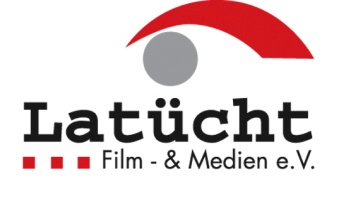                                                               EMail: jugendmedienfest@latuecht.de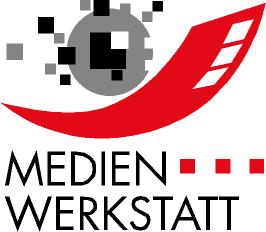                                                               Internet: www.jugendmedienfest.de